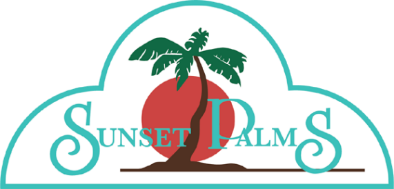 Sunset Village, Inc., 3401 Gandy Blvd., Pinellas Park, FL 33781Phone: (727) 577-0287, Fax: (727) 577-4864A Resident-Owned 55+ Communityhttps://www.sunsetpalms.org HOMES FOR SALE 								March 29, 2024The following is a list of homes that are currently for sale at Sunset Palms.  Please contact the homeowner if you are interested in the home or have any questions.ADDRESSHOME & SHARE OR HOME ONLY016 AzaleaHome & Share155 JuniperHome & Share156 JuniperHome & Share187A CanalHome & Share255 CanalHome & Share405 OleanderHome & Share434 OleanderHome & Share462 PalmHome & Share611 PineUnit Only614 PineHome & Share647 CamphorHome & Share655 OrangeHome & Share